№ 182-ДО-2017 от «13»  апреля 2017 г.Руководителю предприятияООО «СОК «Атлант», дочернее общество ОАО «Славнефть-ЯНОС», приглашает вас сделать Коммерческое предложение (КП) на выполнение работ по устройству мини-футбольного поля с искусственным газоном на территории спортивно-оздоровительного комплекса «Атлант». По результатам рассмотрения предложений ООО «СОК «Атлант» определит контрагента, с которым будет заключен договор на выполнение работ. Предпочтение при отборе будет отдано контрагенту, предложившему наилучшие условия (наименьшая стоимость, соответствие сроков выполнения работ условиям, предложенным заказчиком и проч.).Подробное техническое задание изложено в Требованиях к предмету оферты (Форма № 3), существенные условия (стоимость, сроки и объем оказания услуг и пр.) последующей сделки оговариваются в планируемом к заключению договоре (Форма № 4).ООО «СОК «Атлант» оставляет за собой право акцептовать любое из поступивших предложений, либо не акцептовать ни одно из них.В случае Вашей заинтересованности в участии в отборе предлагаем направить в наш адрес оферту по прилагаемой форме. Предложения должны оформляться безотзывными офертами со сроком акцепта до 31 мая 2017 г. включительно, соответствовать всем условиям, указанным в настоящем сообщении.Офертой контрагента будет считаться заполненная Форма № 1 к настоящему сообщению с нижеуказанным комплектом документов:Предложение о заключении договора (безотзывная оферта, Форма № 2);Договор с приложениями к нему, подписанные и скрепленные печатью организации в редакции Заказчика, в 2-х экземплярах (Форма №4);Начало сбора оферт – «13» апреля 2017 года.Окончание сбора оферт – 15:00 «21» апреля 2017 года.Срок для определения оферты для акцепта – до «31» мая 2017 года.ООО «СОК «Атлант»  может внести изменения в условия оферты не позднее, чем за 3 рабочих дня до завершения срока окончания сбора оферт. Внимание! Претенденты, не прошедшие проверку на соответствие Стоп - критериям в установленном порядке, дополняют пакет комплектом документов, необходимым для проведения проверки (перечень размещён на сайте компании):http://www.refinery.yaroslavl.su/index.php?module=tend&page=stopДокументы должны быть доставлены к назначенному сроку окончания сбора оферт в запечатанном конверте, скрепленном печатью контрагента. Надпись на конверте должна содержать наименование контрагента и ссылку на настоящее сообщение по форме: 
«Предложение на № 182-ДО-2017  от «13» апреля 2017 г.».Претендент передает 2 конверта документов, один из которых содержит оригиналы документов, второй – копии всех документов конверта с оригиналами. В конверт с пометкой «Оригинал» вкладывается диск с электронной версией (отсканированными оригиналами документов, содержащимися в конверте). Документы в конверте с пометкой «Оригинал» являются официальной офертой. Конверт доставляется представителем Претендента, экспресс-почтой или заказным письмом с уведомлением о вручении по адресу: 150023, Ярославль, Московский пр-т, д.130, Тендерный комитет, на конверте с оригиналами документов делается пометка «Оригинал», на конверте с копиями документов делается пометка «Копия».Предложения, представленные позже указанного срока, к рассмотрению не принимаются.ООО «СОК «Атлант»  имеет право продлить срок подачи оферт.По вопросам технического характера обращаться:Главный инженер ООО «СОК «Атлант»  Кувыркин Евгений Николаевич тел.: (4852) 31-10-85, факс: (4852) 31-02-15, E-mail: info@sok-atlant.ruПо вопросам организационного характера обращаться:Ведущий специалист Тендерного комитета ОАО «Славнефть-ЯНОС» Кириллова Надежда Владимировна.тел.: (4852)49-82-64, факс: (4852)49-89-38, E-mail:  KirillovaNV@yanos.slavneft.ruВнимание: настоящее предложение, ни при каких обстоятельствах не может расцениваться как публичная оферта. Соответственно, ООО «СОК «Атлант» не несет какой бы то ни было ответственности за отказ заключить договор с лицами, обратившимися с предложением заключить соответствующую сделку.Форма №1 «Извещение о согласии сделать Оферту»Извещениео согласии сделать оферту1. Изучив условия предложения делать оферты                                          , мы <наименование организации> в лице <наименование должности руководителя и его Ф.И.О.> сообщаем о согласии сделать оферту № <исх. номер Оферты> от <дата Оферты> и, в случае принятия нашей оферты, заключить с ООО «СОК «Атлант» договор на выполнение работ по устройству мини-футбольного поля с искусственным газоном на территории спортивно-оздоровительного комплекса «Атлант» на условиях указанного ПДО не позднее 20 дней с момента уведомления о принятии нашего предложения.2. Если по каким-либо причинам мы откажемся (уклонимся) от подписания договора подряда на предложенных нами в оферте <номер оферты> от <дата оферты> условиях после получения уведомления об акцепте оферты со стороны ООО «СОК «Атлант», мы обязуемся безусловно и безоговорочно, не позднее пяти календарных дней после истечения срока, установленного для подписания договора подряда (или дня отказа), уплатить Обществу штрафную неустойку в размере 5% от суммы Оферты. Признаём, что при несвоевременной или неполной уплате штрафной неустойки ООО «СОК «Атлант» вправе начислить, мы обязаны уплатить, пени в размере 0,5% от несвоевременно уплаченной суммы до момента полного погашения. Условия, изложенные в настоящем пункте, мы обязуемся исполнить, как при полном, так и частичном уклонении от подписания договора.3. Сообщаем о себе следующее:Наименование организации:  __________________________________________________________________________Местонахождение: __________________________________________________________________________Почтовый адрес: __________________________________________________________________________Телефон, телефакс, электронный адрес: __________________________________________________________________________Организационно - правовая форма: __________________________________________________________________________Дата, место и орган регистрации организации: __________________________________________________________________________Банковские реквизиты: __________________________________________________________________________БИК__________________________________, ИНН __________________________________Фамилии лиц, уполномоченных действовать от имени организации с правом подписи юридических и банковских документов______________________________________________4. Мы признаем право ООО «СОК «Атлант» не акцептовать ни одну из оферт, и в этом случае мы не будем иметь претензий к комиссии и ООО «СОК «Атлант».5. Сообщаем, что для оперативного взаимодействия с комиссией по всем вопросам, связанным с нашей офертой нами уполномочен <Ф.И.О., телефон работника организации>. ________________________________________________________________________________Руководитель	______________________	/Фамилия И.О./			          (подпись)Главный бухгалтер	________________	/Фамилия И.О./          (подпись)Форма №2 «Предложение о заключении договора»ООО «СОК «Атлант»Адрес: 150023,г. Ярославль, ул. Павлова, д.2от ____________________________ _____________________________ПРЕДЛОЖЕНИЕ О ЗАКЛЮЧЕНИИ ДОГОВОРА(безотзывная оферта)«____» __________________ 2017г.___________________________________________________ направляет настоящую оферту ООО «СОК «Атлант» с целью заключения договора на выполнение работ по устройству мини-футбольного поля с искусственным газоном на территории спортивно-оздоровительного комплекса «Атлант» на следующих условиях:1. Настоящее предложение действует до «____» __________________ 2017г.2. Настоящее предложение не может быть отозвано и является безотзывной офертой.3. Настоящая оферта может быть акцептована не более одного раза. 4. Акцепт не может содержать условий, отличных от настоящей оферты. 5. Более подробные условия оферты содержатся в приложениях, являющихся неотъемлемой частью оферты.								Подпись:	МП							________________________________Форма №3 «Техническое задание»ТРЕБОВАНИЯ К ПРЕДМЕТУ ОФЕРТЫ(техническое задание)1.Общие положения.Предмет закупки услуг: выполнение работ по устройству мини-футбольного поля с искусственным газоном на территории спортивно-оздоровительного комплекса «Атлант». Заказчик: Общество с ограниченной ответственностью «Спортивно-оздоровительный комплекс «Атлант» (ООО «СОК «Атлант»)Плановые сроки выполнения работ: начало работ - с даты подписания договора; окончание работ 31.05.2017 г.Условия оплаты работ:Выплата аванса в размере до 40% от стоимости договора на приобретение оборудования и материаловОкончательная оплата - в течение 60 календарных дней после подписания акта приемки выполненных работ.2.Основные требования к выполняемым работам.В наличии: две смежные площадки размерами 36 на 36 м и 36 на 42 м в разных уровнях (съемка - приложение №1), покрытие из асфальтобетона; площадки разделены забором.Необходимо: демонтировать карты забора 1600х2000мм - 36 шт.; демонтировать столбы: Ду 100 мм h=3.5м – 16 шт.; Ду 100м м h=1,6мм – 4 шт.; фрезеровка имеющегося основания 36/78м общей площадью 2808кв.м; произвести работы по выравниванию основания мелкозернистым асфальтом толщиной 4-8см общей площадью 2808кв.м; произвести монтаж искусственного газона 36/78м (требования к покрытию – приложение №2); смонтировать закладные для крепления ворот;  нанести разметку: основное поле – 56 на 34 метра, дополнительное поле – 32 на 16 метров; Весь комплекс работ должен выполняться в соответствии с выдаваемым Заказчиком тех.заданием, должен быть надлежащего качества, отвечать требованиям соответствующих стандартов, норм и технических условий.Гарантийный срок на выполненные работы, конструктивные элементы устанавливается с момента ввода объекта в эксплуатацию и составляет: на строительные работы - 5 лет; на работы, не являющиеся строительными - 2 года; на поставленные Контрагентом материалы - в соответствии со сроками, установленными в паспорте (сертификате) качества, технических условиях, технических проектах, но не менее 12 месяцев с даты ввода объекта в эксплуатацию, на поставленное Контрагентом оборудование - в соответствии со сроками, установленными в паспорте (сертификате) качества, технических условиях, технических проектах, но не менее 2 лет с даты ввода объекта в эксплуатацию. Если в течение гарантийного срока обнаружатся дефекты, препятствующие нормальной эксплуатации, то Контрагент обязан устранить их за свой счет в срок согласованный с Заказчиком. Гарантийный срок продлевается на период устранения дефектов3.Основные требования к Контрагенту. Контрагент должен иметь:обученный и аттестованный персонал;производственные мощности по выполнению работ;финансовые средства, оборудование и другие материальные возможности для надлежащего и полного выполнения работ.4.Условия выполнения работ.Все поставляемые для выполнения работ материалы (в случаях, предусмотренных законодательством) должны иметь:- Сертификаты качества, выданные производителем;- Сертификаты соответствия Госстандарта Российской Федерации;- Сертификаты страны происхождения;- Технические паспорта и другие документы, удостоверяющие их качество.5. Особые условия. В случае отказа или уклонения Победителя тендера от подписания договора Победитель будет обязан, безусловно и безоговорочно, не позднее пяти календарных дней до истечения срока, установленного для подписания договора (или дня отказа), уплатить ООО «СОК «Атлант» штрафную неустойку в размере 5% от суммы принятой ООО «СОК «Атлант» в Оферте Победителя. При несвоевременной или неполной уплате штрафной неустойки ООО «СОК «Атлант»  вправе начислить, а Победитель обязан будет уплатить, пени в размере 0,5% от несвоевременно уплаченной суммы до момента полного погашения. Условия, изложенные в настоящем пункте, Победитель обязан будет исполнить, как при полном, так и частичном уклонении от подписания договора.Главный инженер 						Е.Н.Кувыркин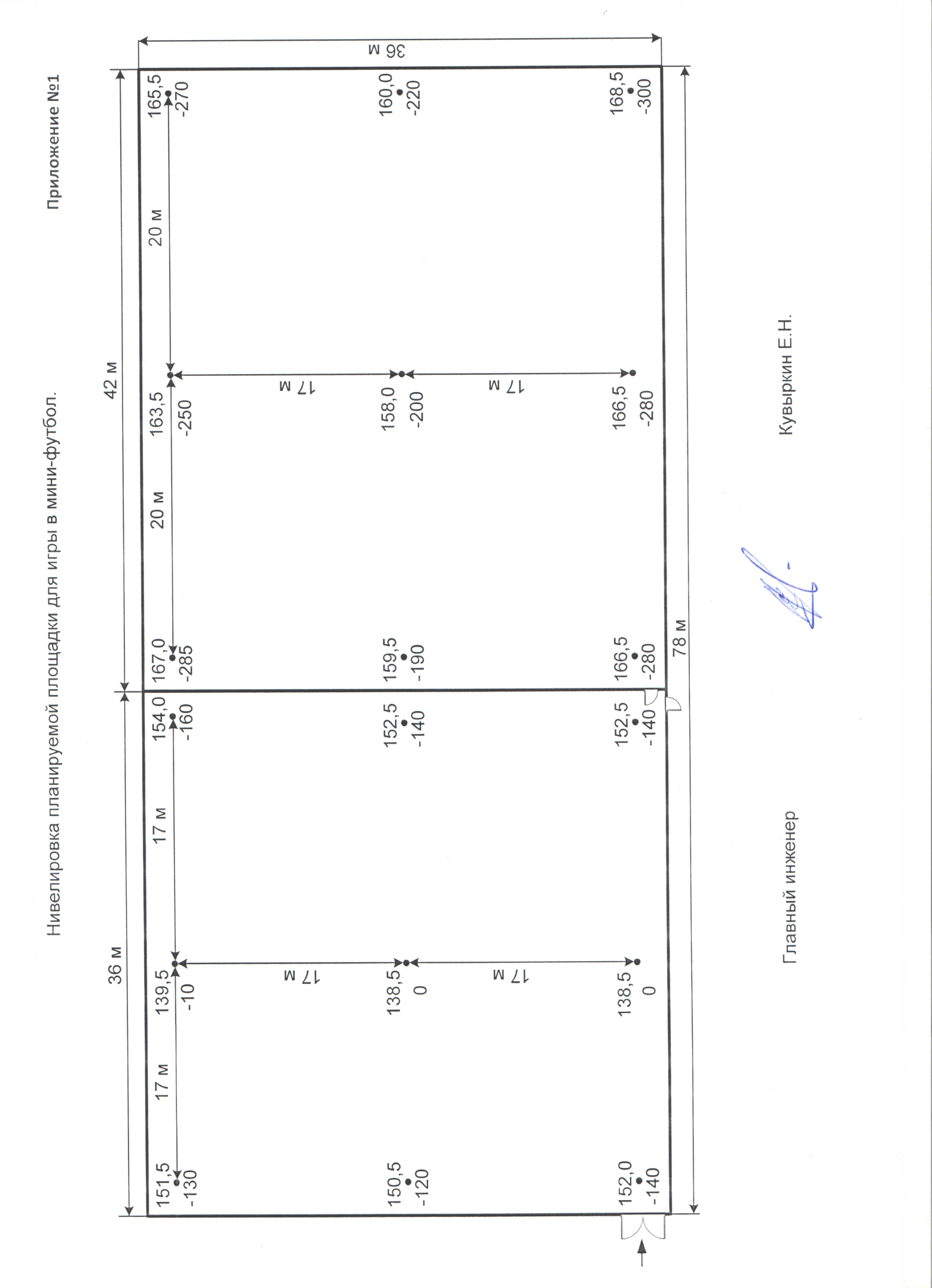 Приложение №2Покрытие футбольного поляВ качестве покрытия должна быть использована искусственная трава изготовленная из монофиламентного полиэтиленового волокна с высотой ворса от 40 до 50 мм с засыпкой из песка и резиновой крошки (гранулята). Цвет покрытия  - зеленый.Общие требования к покрытиюИспользованные при производстве и инсталляции покрытия материалы (волокно, подложка, резиновая крошка, кварцевый песок) должны иметь сертификаты, предусмотренные российским законодательством (сертификат соответствия, сертификат пожарной безопасности, санитарно-эпидемиологическое заключение). Гарантия на покрытие – не менее 5 лет.Материалы, применяемые для производства  покрытия футбольного поля должны соответствовать следующим характеристикам:Устойчивость к искусственному старениюУстойчивость окраски: При проведении испытания в соответствии со стандартом EN 20105-A02 после искусственного старения в соответствии со стандартом EN 14836 изменение цвета подвергнутого старению синтетического дерна по сравнению с не подвергавшимся старению образцом синтетического дерна должно составлять не менее 4 (по серой шкале).Предел прочности на разрыв: При проведении испытания в соответствии со стандартом EN 13864 после искусственного старения в соответствии со стандартом EN 14836 прочность при растяжении ворсовой нити (нитей), используемой для формирования ворса синтетического дерна, должна быть в пределах 50% от прочности при растяжении нити, не подвергшейся старению.Водопроницаемость. При проведении испытания в соответствии со стандартом EN 12616 скорость инфильтрации воды проницаемых покрытий должна быть не менее 180 мм/ч.Главный инженер 						Е.Н.КувыркинФорма №4 «Проект договора»ДОГОВОР ПОДРЯДА № ___г. Ярославль							«___» _____________ 2017 годаООО «СОК«Атлант», именуемое в дальнейшем «ЗАКАЗЧИК», в лице директора Щипакина Михаила Ивановича, действующего на основании Устава, с одной стороны,и _____________________ в лице ____________________, действующего на основании _____ именуемое в дальнейшем «ПОДРЯДЧИК», с другой стороны,заключили настоящий договор о нижеследующем:Предмет договора1.1 ПОДРЯДЧИК принимает на себя обязательства выполнить по заданию ЗАКАЗЧИКА следующую работу: устройство мини-футбольного поля с искусственным газоном на территории спортивно-оздоровительного комплекса «Атлант».Виды и объемы выполняемых Подрядчиком работ перечислены в сметах №№ _____, являющихся приложением к настоящему договору.1.2 Заказчик производит оплату выполненных работ.Сроки выполнения работ2.1 Сроки выполнения работ:Начало работ – __.__._______ г.;Окончание работ – 31 мая 2017 г. Стоимость работ3.1 Стоимость поручаемых ПОДРЯДЧИКУ работ, предусмотренных п.1.1 настоящего Договора, составляет ______________________ руб., в т.ч. НДС ___ . Стоимость работ включает в себя стоимость материалов поставки ПОДРЯДЧИКА, а также все затраты ПОДРЯДЧИКА, понесенные им во исполнение обязанностей, предусмотренных настоящим договором, в частности, во исполнение пунктов 5.1. – 5.3., 5.5. договора, раздела 6 договора.3.2 Стоимость работ по п.1.1. является твёрдой и не подлежит изменению в ходе выполнения работ по настоящему договору.3.3 Возможна выплата аванса в размере до 40% от стоимости договора на приобретение оборудования и материалов. Порядок расчетов4.1 ПОДРЯДЧИК обязан представить ЗАКАЗЧИКУ счёт-фактуру в течение 5 дней со дня подписания ЗАКАЗЧИКОМ акта приёмки выполненных работ по соответствующему этапу.4.2 Оплата выполненных работ производится ЗАКАЗЧИКОМ путём перечисления денежных средств платёжным поручением на расчётный счёт ПОДРЯДЧИКА не позднее 60 (шестьдесят) календарных дней с момента подписания акта приёмки выполненных работ по соответствующему этапу и выставления счета-фактуры.4.3 Разница в стоимости материалов поставки ПОДРЯДЧИКА (возникшая между стоимостью материалов поставки ПОДРЯДЧИКА, согласованной с ЗАКАЗЧИКОМ, и фактической стоимостью приобретенных ПОДРЯДЧИКОМ материалов) оплате ЗАКАЗЧИКОМ не подлежит. 4.4 ЗАКАЗЧИК вправе взыскать с ПОДРЯДЧИКА предусмотренные настоящим договором меры ответственности путем направления ПОДРЯДЧИКУ претензии и совершения в соответствии со ст.410 ГК РФ зачета встречных однородных требований (и уменьшения таким образом сумм, подлежащих выплате ПОДРЯДЧИКУ).4.5 Все платёжно-расчётные документы должны содержать ссылку на регистрационный номер договора ЗАКАЗЧИКА, в соответствии с которым производится хозяйственная операция.Обеспечение материалами и оборудованием5.1 ПОДРЯДЧИК принимает на себя обязательство по обеспечению работ всеми необходимыми материалами и оборудованием согласно смет, за исключением материалов поставки ЗАКАЗЧИКА, которые указаны в разделительной ведомости поставки материалов (приложение № 3 к настоящему договору).5.2 Подрядчик осуществляет доставку к месту выполнения работ материалов и оборудования согласно смет.Подрядчик обязуется выполнить приемку, разгрузку, складирование  и  охрану  прибывающих  на  объект  материалов и оборудования.5.3 Все предоставляемые для выполнения работ материалы и оборудование должны иметь:Сертификаты качества, выданные производителем,Сертификаты соответствия Госстандарта Российской Федерации,Обоснование безопасности, для продукции, подпадающей под требования технического регламента о безопасности машин и оборудования,Технические паспорта и другие документы, удостоверяющие их качество.Поставляемое Подрядчиком по настоящему договору оборудование (технические устройства) должно, кроме того, иметь разрешение Ростехнадзора на применение, выданное в соответствии с требованиями действующего законодательства РФ.Подлинники либо нотариально заверенные копии указанных документов на поставляемое Подрядчиком по настоящему договору оборудование (технические устройства) Подрядчик передает Заказчику до подписания актов выполненных работ.5.4 Сторона, предоставившая материалы и оборудование, несет ответственность за их несоответствие сметам, государственным стандартам и техническим условиям.5.5. При получении материалов поставки ЗАКАЗЧИКА ПОДРЯДЧИК обязан удостовериться  в соответствии таких материалов условиям настоящего договора (сметам, государственным стандартам, техническим условиям, в пригодности материалов для выполнения соответствующих работ). Если ПОДРЯДЧИК не выполнил данную обязанность  при получении материалов, то впоследствии он не может ссылаться на несоответствие материалов условиям настоящего договора.Права и обязанности Подрядчика6.1 Выполнить работы в соответствии с действующими нормами и правилами: ___________  указывать в каждом случае конкретные документы! (СНиП или др.)6.2 Обеспечить:	- производство работ в полном соответствии с условиями договора и действующими нормами и правилами;- ведение учета выполненных работ по форме, установленной действующим законодательством и нормативно-техническими документами для конкретных видов работ;- качество выполнения всех работ в соответствии с условиями договора, действующими нормами, правилами, стандартами и техническими условиями;	- своевременное устранение недостатков и дефектов, выявленных при приемке работ и в течение гарантийного срока на выполненные работы.6.3 Соблюдать нормы действующего законодательства РФ, включая земельное, водное законодательство, законодательство о природных ресурсах, о недрах, об охране окружающей среды, об охране труда, о промышленной и пожарной безопасности.6.4 Соблюдать требования следующих локальных нормативных актов Заказчика:- Инструкция № 1 по общим правилам охраны труда, пожарной безопасности в 
ООО «СОК «Атлант»;- Инструкция по организации и безопасному производству ремонтных работ в 
ООО «СОК «Атлант»;- Инструкция № 39 по охране труда при работе на высоте;- Инструкция № 22 по содержанию и применению первичных средств пожаротушения 
ООО «СОК «Атлант»;- Инструкция № 35 по организации безопасного проведения пожароопасных работ на объектах ООО «СОК «Атлант»;-  План №43 эвакуации людей на случай пожара;- Положение № 10 о пропускном и внутриобъектовом режимах в ООО «СОК «Атлант»6.5 Исключить появление работников ПОДРЯДЧИКА и привлеченных им третьих лиц на территории Заказчика в состоянии алкогольного, наркотического или иного токсического  опьянения.6.6 Названные в п.п. 6.4 локальные акты Подрядчик на момент подписания настоящего договора получил и с ними ознакомлен.6.7. Обеспечить выполнение всех необходимых мероприятий по промышленной безопасности, охране труда, охране окружающей среды, рациональному использованию природных ресурсов, по пожарной безопасности объекта, на котором выполняются работы. Обеспечить своевременный инструктаж и обучение своих работников и  работников субподрядчиков безопасным, безаварийным методам работы. Соблюдать требования безопасности при эксплуатации оборудования, используемого в ходе выполнения работ по настоящему Договору, установленные действующим законодательством  РФ.6.8 Обеспечить безопасность дорожного  движения на территории Заказчика в соответствии с требованиями федерального закона от 10.12.95. № 196-ФЗ «О безопасности дорожного движения» и других нормативных правовых актов. Осуществлять контроль за соблюдением водителями Подрядчика и третьих лиц, привлеченных к выполнению работ, правил дорожного движения. В случае совершения дорожно-транспортного происшествия незамедлительно  извещать  Заказчика.6.9 Незамедлительно информировать Заказчика обо всех инцидентах, авариях и несчастных случаях, организовывать их расследование в соответствии с требованиями государственных нормативно-технических и правовых актов, а также требованиями Заказчика. В обязательном порядке включать в комиссии по расследованию представителя Заказчика.6.10 В случае привлечения Подрядчиком для выполнения работ по договору третьих лиц заключаемые с ними договоры должны содержать условия, предусмотренные настоящим разделом договора. Подрядчик должен осуществлять контроль их исполнения. По требованию Заказчика Подрядчик обязан предоставить копии договоров, заключенных им с третьими лицами и, в случае наличия у Заказчика замечаний, обеспечить внесение в договор соответствующих изменений.6.11. Подрядчик самостоятельно несет ответственность за допущенные им либо привлеченными к выполнению работ третьими лицами нарушения указанного в настоящем разделе законодательства и локальных актов Заказчика, включая оплату всех возможных штрафов и возмещение причиненного вреда. В случае если Заказчик был привлечен к ответственности за вышеуказанные нарушения Подрядчика (привлеченных Подрядчиком к выполнению работ третьих лиц), Подрядчик обязуется не позднее 5 дней со дня получения соответствующего требования Заказчика возместить Заказчику все причиненные этим убытки.6.12 Если аварии, инциденты и несчастные случаи, произошедшие на территории Заказчика, произошли по причинам, связанным с Подрядчиком или привлеченным им субподрядчиком, Подрядчик обязуется возместить Заказчику причиненные убытки, в том числе убытки (расходы) в виде сумм, подлежащих выплате работникам Заказчика и иным лицам в соответствии с законодательством, коллективным договором  либо  локальными  актами  Заказчика.6.13 Заказчик не несет ответственности за причинение вреда имуществу или здоровью, травмы, увечья или смерть любого работника Подрядчика или третьего лица, привлеченного к выполнению работ, произошедшие не по вине Заказчика, а также в случае нарушения ими правил охраны  труда  или  промышленной  безопасности.6.14 ПОДРЯДЧИК обязан рационально использовать необходимые ресурсы (электроэнергию, воду, пар и т.д.) при выполнении работ по настоящему договору.6.15 ПОДРЯДЧИК обязуется по окончании работ обеспечить восстановление нарушенных покрытий и зелёных насаждений либо оплатить ЗАКАЗЧИКУ стоимость указанных работ согласно счёта, выставленного ЗАКАЗЧИКОМ ПОДРЯДЧИКУ.6.16 ПОДРЯДЧИК обязан работать по сметам, составленным с использованием либо только локально-ресурсного, либо только базисно-индексного метода.6.17 ПОДРЯДЧИК обязуется производить сортировку, резку и транспортировку металлолома ЗАКАЗЧИКА на площадку сбора и реализации металлолома, согласно обозначенных в смете объёмов работ.6.18 Подрядчик возмещает все убытки, причинённые ЗАКАЗЧИКУ в связи с производством работ по данному договору.6.19 ПОДРЯДЧИК обязан оплатить услуги ЗАКАЗЧИКА (электроэнергия, связь, подача воды, пара, вывоз мусора, предоставление транспорта, аренда, штрафы и др.) не позднее 20 числа месяца, следующего за месяцем оказания услуг.6.20 С момента передачи ЗАКАЗЧИКОМ оборудования и материалов ПОДРЯДЧИКУ ответственность за их сохранность ложится на ПОДРЯДЧИКА. По окончании работы ПОДРЯДЧИК обязан оплатить выставленные ЗАКАЗЧИКОМ счета за оставшиеся у него неиспользованные материалы ЗАКАЗЧИКА.6.21 По окончании выполнения работ либо при прекращении действия настоящего договора освободить предоставленные для выполнения работ по настоящему договору помещения и территорию Заказчика не позднее десяти дней после соответственно окончания выполнения работ или прекращения действия договора.6.22 В случае нарушения предусмотренного пунктом 6.22. срока освобождения помещения и/или территории Заказчика более чем на 10 дней Заказчик вправе после письменного уведомления Подрядчика продать его имущество, возместив из полученной суммы расходы на хранение, расходы на реализацию имущества, суммы неустоек и прочие расходы и требования к Подрядчику (при их наличии). При этом до реализации имущества Подрядчика оно может быть вывезено Заказчиком с его территории и передано на хранение третьему лицу. Условия продажи имущества Подрядчика, в т.ч. цена, определяются Заказчиком самостоятельно. Реализация имущества Подрядчика производится путем подачи объявления в средстве массовой информации по выбору Заказчика и заключения договора купли-продажи с первым обратившимся лицом. Если в течение 10 дней со дня опубликования объявления заявок на приобретение имущества не поступит, Заказчик вправе утилизировать имущество Подрядчика с отнесением на последнего расходов на утилизацию.Права и обязанности Заказчика. Порядок приемки работ7.1 ЗАКАЗЧИК обязан обеспечить установленные нормативами безопасные условия труда на объектах на момент передачи их ПОДРЯДЧИКУ под производство работ, предусмотренных договором.7.2 ЗАКАЗЧИК обязан своевременно до начала выполнения работ передать ПОДРЯДЧИКУ необходимую техническую документацию, оборудование.7.3 Заказчик вправе в любое время осуществлять контроль за соблюдением Подрядчиком и привлеченными им субподрядчиками положений раздела 6 Договора. Обнаруженные в ходе проверки нарушения фиксируются в акте, подписываемом представителями Заказчика и Подрядчика/субподрядчика. В случае отказа Подрядчика/субподрядчика, от подписания такого акта он оформляется Заказчиком в одностороннем порядке.7.4  Подрядчик представляет Заказчику документацию на выполненные объемы работ по договору, акт приемки выполненных работ по форме КС-2, справку по форме КС-3. 7.5. Заказчик обязан приступить к приемке выполненных работ после получения от Подрядчика сообщения о готовности выполненных работ к сдаче. В случае выполнения Подрядчиком объемов работ, указанных в акте, и передаче Заказчику всех предусмотренных договором документов Заказчик подписывает акт по форме КС-2 и справку по форме КС-3.7.6. Обязательства по договору (приложению к договору) считаются выполненными Подрядчиком после выполнения Подрядчиком всех предусмотренных договором (приложением к договору) работ и передаче Заказчику всех предусмотренных договором документов (в частности, документов, предусмотренных пунктом 5.4. договора), а также всей исполнительной документации, предусмотренной нормативно-техническими документами для конкретных видов работ. Приемка Заказчиком результата работ по договору (по приложению к договору) подтверждается подписанными сторонами завершающими актом приемки выполненных работ по форме КС-2 и справкой по форме КС-3, в которых указывается, что работы по договору (приложению к договору) выполнены в полном объеме.7.7. Если Подрядчик не передал Заказчику предусмотренные договором документы (в частности, документы, предусмотренные пунктом 5.4. договора, а также всю исполнительную документацию, предусмотренную нормативно-техническими документами для конкретных видов работ), Заказчик вправе отказаться от приемки соответствующих работ и оборудования. В этом случае Заказчик не подписывает соответствующие акты, а соответствующие работы (включая стоимость оборудования) оплате не подлежат.Гарантийные обязательства8.1. Подрядчик обязуется выполнить работы качественно и гарантирует возможность эксплуатации объекта либо его частей на протяжении гарантийного срока. При этом Заказчик является ответственным за недостатки, возникшие в результате дефектов в оборудовании и материалах поставки Заказчика.8.2. Гарантийный срок на выполненные работы устанавливается с момента ввода объекта в эксплуатацию и составляет 5 лет. Гарантийный срок на поставленные Подрядчиком материалы и оборудование определяется в соответствии со сроками, установленными в паспорте (сертификате) качества, технических условиях, технических проектах, но не менее 5 лет.8.3. Если в период гарантийного срока в ходе эксплуатации объекта обнаружатся дефекты, препятствующие нормальной его эксплуатации, то Подрядчик обязан в согласованный с Заказчиком срок  устранить их за свой счет. Для участия в составлении акта, фиксирующего дефекты, согласования порядка и сроков их устранения, Подрядчик обязан направить своего представителя не позднее 3 дней со дня получения письменного извещения Заказчика. Гарантийный срок в этом случае продлевается соответственно на период выявления, фиксации и устранения дефектов.8.4. При отказе Подрядчика от составления или подписания акта обнаруженных дефектов, Заказчик составляет односторонний акт на основе заключения квалифицированного специалиста, привлекаемого им за свой счет. В случае если будет установлено, что обнаруженные дефекты произошли по причинам, связанным с Подрядчиком, Подрядчик обязан компенсировать Заказчику расходы на привлеченного специалиста в 10-дневный срок со дня получения письменного требования Заказчика.Ответственность сторон9.1 В случае несвоевременного выполнения Подрядчиком работ (этапов работ) по договору он уплачивает Заказчику неустойку в размере 0,1% от стоимости невыполненных работ за каждый день просрочки.9.2. В случае расторжения договора по вине Подрядчика, в том числе по основаниям, предусмотренным п.10.1-10.2 настоящего договора, Подрядчик уплачивает Заказчику штраф в размере 20 % от стоимости работ по настоящему договору, указанной в п.3.1 договора.9.3 В случае неполного или некачественного выполнения работ по договору, в результате чего:- либо часть работ выполнялась  или переделывалась Подрядчиком или иным лицом после сдачи результата работ Заказчику,- либо имел место простой или останов объекта ремонта, или авария, или инцидент, или производственная неполадка,Подрядчик уплачивает Заказчику неустойку в размере 0,1 % от стоимости работ по соответствующему приложению к договору, но не менее 1 000 руб. в день за каждый день выполнения таких работ и/или за каждый полный или неполный день простоя или остановки объекта ремонта, а всего (независимо от количества таких дней) не менее 5 000 руб.9.4 Подрядчик уплачивает предусмотренные настоящим разделом неустойки не позднее 5 рабочих дней с даты получения требования Заказчика.Расторжение договора10.1 Несоблюдение Подрядчиком или привлеченными им субподрядчиками требований п.п.6.1-6.5 договора является существенным нарушением Договора и является основанием для расторжения Заказчиком настоящего договора в одностороннем порядке с письменным уведомлением Подрядчика о предстоящем расторжении за 5 дней. 10.2 Заказчик в одностороннем порядке с письменным уведомлением Подрядчика о предстоящем расторжении за 10 дней может расторгнуть договор в следующих случаях:Задержки Подрядчиком начала работ более чем на 10 дней по причинам, не зависящим от Заказчика;Приостановки работ по причинам, не зависящим от Заказчика, более чем на 10 дней;Нарушения Подрядчиком сроков выполнения работ более чем на 10 дней;Несоблюдение Подрядчиком требований по качеству работ, если исправление соответствующих некачественно выполненных работ влечет задержку выполнения работ более чем на 10 дней;Аннулирование свидетельства о допуске к работам, оказывающим влияние на безопасность объектов капитального строительства, в результате чего Подрядчик не вправе будет выполнять соответствующие работы.10.3 В случае расторжения договора по основаниям, предусмотренным п.п.10.1-10.2 договора, Заказчик обязан оплатить Подрядчику фактически понесенные им расходы в связи с исполнением настоящего договора в пределах стоимости работ по договору. Подрядчик  не вправе требовать от Заказчика возмещения убытков, причиненных расторжением договора по названному основанию.10.4 Заказчик в любое время до сдачи ему результата работ вправе при условии предварительного письменного уведомления Подрядчика за 15 дней в одностороннем порядке отказаться от исполнения договора, что в соответствии с ч.3 ст.450 ГК РФ влечет его расторжение. В этом случае Заказчик оплачивает Подрядчику работы, выполненные до получения Подрядчиком уведомления об отказе Заказчика от исполнения договора.Прочие условия11.1 Изменения и дополнения настоящего договора могут производиться только в письменной форме по согласованию сторон.11.2 Передача прав и обязанностей по настоящему договору третьим лицам допускается только при наличии предварительного письменного согласия другой Стороны.11.3 Все споры или разногласия, возникающие между Сторонами по настоящему договору, подлежат рассмотрению в Арбитражном суде Ярославской области.11.4 При наступлении после подписания настоящего Договора чрезвычайных и непредотвратимых при данных условиях обстоятельств, влекущих невозможность полного или частичного исполнения любой из Сторон обязательств по настоящему Договору (включая, но, не ограничиваясь следующим перечнем: стихийные бедствия любого рода, войны, военные операции любого характера, блокады, забастовки и другие обстоятельства  непреодолимой силы), срок обязательств отодвигается соразмерно времени, в течение которого будут действовать такие обстоятельства.Если эти обстоятельства будут продолжаться более 90 дней, то Заказчик и Подрядчик имеют право отказаться от дальнейшего исполнения обязательств по Договору.11.5 Риск случайной гибели или повреждения результата работ по договору (приложению к договору) в целом переходит к Заказчику после приемки результата работ в соответствии с пунктом 7.6. договора.11.6 При исполнении обязательств по договору стороны, их аффилированные лица, работники или посредники не выплачивают, не предлагают выплатить и не разрешают выплату каких-либо денежных средств или ценностей прямо или косвенно любым лицам для оказания влияния на действия или решения этих лиц с целью получить какие-либо неправомерные преимущества или достичь иные неправомерные цели.При исполнении своих обязательств по договору стороны, их аффилированные лица, работники или посредники не осуществляют действия, квалифицируемые как дача или получение взятки, коммерческий подкуп, а также действия, нарушающие требования законодательства о противодействии легализации  (отмыванию)  доходов,  полученных  преступным  путём.В случае возникновения у стороны подозрений, что произошло или может произойти нарушение каких-либо положений настоящей статьи договора, сторона должна уведомить другую сторону в письменной форме. После письменного уведомления соответствующая сторона имеет право приостановить исполнение обязательств по договору до получения подтверждения, что нарушения не произошло или не произойдет. Это подтверждение должно быть направлено в течение десяти рабочих дней с даты получения письменного уведомления.В письменном уведомлении сторона обязана сослаться на факты или предоставить материалы, достоверно подтверждающие или дающие основание предполагать, что произошло или может произойти нарушение каких-либо положений настоящей статьи договора контрагентом, его аффилированными лицами, работниками или посредниками, выражающиеся в действиях, квалифицируемых как дача или получение взятки, коммерческий подкуп, а также действиях, нарушающих положения законодательства о противодействии легализации (отмыванию) доходов, полученных преступным путём.В случае нарушения одной стороной обязательств воздерживаться от запрещенных в настоящей статье действий и/или неполучения другой стороной в установленный срок подтверждения, что нарушения не произошло или не произойдет, другая сторона имеет право расторгнуть договор в одностороннем порядке полностью или в части, направив письменное уведомление о расторжении. Сторона, по чьей инициативе был расторгнут договор в соответствии с положениями настоящей статьи, вправе требовать возмещения реального ущерба, возникшего в результате такого расторжения.11.7  При закрытии договора в 30-дневный срок Стороны составляют двусторонний акт сверки.11.8 При изменении банковских и почтовых реквизитов Стороны обязаны незамедлительно информировать об этом друг друга.11.9 Настоящий договор вступает в силу с момента его подписания и действует до полного исполнения сторонами своих обязательств.Адреса и реквизиты сторон                     ЗАКАЗЧИК						ПОДРЯДЧИКЗАКАЗЧИК						ПОДРЯДЧИК______________________				 ___________________ М.П.							 М.П.СОГЛАСОВАНОНачальник Отдела корпоративных отношений и УИ  ОАО «Славнефть-ЯНОС»__________________ Ю.Л.Паутова«____» ______________ 2017 годаУТВЕРЖДАЮПредседатель Тендерной комиссии 
ООО «СОК «Атлант»__________________ М.И.Щипакин«____» ______________ 2017 годаНаименование предмета оферты:<в соответствии с требованием к предмету Оферты>Сроки оказания услугСтоимость работНаличие скидок или условия их полученияУсловия оплатыДополнительные условияНаименованиеХарактеристики1. Волокно1. Волокнотип волокнасамовыпрямляющееся монофиламентное волокноустойчивость к УФ – лучамустойчивоматериалполиэтиленлинейная плотность волокнане менее 12000 dTexтолщинане менее 240 микронширина нитине менее предел прочности на разрывне менее 120 N2. Подложка искусственной  травы2. Подложка искусственной  травытип подложкидвухслойная, латексированнаяматериалполипропиленпредел прочности на разрыв (основное направление)не менее 1000 N / предел прочности на разрыв (поперечное направление)не менее 1200 N / цвет – черный3. Функциональный засыпной материал3. Функциональный засыпной материалТипа материалапесокФракция фракция 0,3 - 0,8 (возможно отклонение до 0,1)Стабилизирующий засыпной материалСтабилизирующий засыпной материалТипа материалаРТИ-гранулятФракция фракция 1,5-2,5Наличие посторонних примесейне допускаетсяБанковские реквизиты:ИНН 7605020735 КПП 760401001К/с  30101810200000000700БИК  044525700,   ОКПО 13931378 Р/с  40702810600000023059в АО «Райффайзенбанк», г. Москва.Банковские реквизиты: